Uppgift 1: Att uttrycka sin åsikt.  Jobba parvis, så att den ena har rollen ”A” och den andra rollen ”B”. Översätt det som är  på finska till svenska. Att uttrycka sin åsikt A 1 Mitä mieltä olet korkeakoulumme uudesta esitteestä? 2 Jag tycker/anser att den är mycket bra/god/utmärkt. 3 Aivan oikein. / Juuri niin. 4 Det tycker jag också / Det håller jag med om. 5 Siinä olet oikeassa. 6 Det låter bra. 7 Mitä tarkoitat? 8 Det stämmer inte. 9 Siinä olet väärässä. 10 Svårt att säga. 11 Minulle on aivan sama. 12 Säger du det? 13 En oikein tiedä… 14 Jaha, det visste jag inte! 15 Pötyä! 16 Det är inte sant! 17 Päinvastoin. 18 Jag är inte alls säker på det. 19 Sepä ikävää! 20 Det kan hända att… 21 Ei, mutta odotas/odottakaapas vähän… 22 Jag undrar om… 23 (Se) riippuu…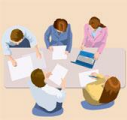 Att uttrycka sin åsikt B 1 Vad tycker/anser du om vår högskolas nya broschyr? 2 Olen sitä mieltä, että se on oikein hyvä. 3 Alldeles riktigt. / Just det. / Precis. 4 Olen samaa mieltä. 5 Det har du rätt i. 6 Se/tuo kuulostaa hyvältä. 7 Vad menar du? 8 Se ei pidä paikkaansa. 9 Det har du fel i. / Där har du fel. 10 Vaikea sanoa. 11 Det spelar ingen roll för mig. 12 Niinkö? 13 Jag vet inte riktigt… 14 Vai niin, sitä en tiennytkään! 15 (Det där är) struntprat! 16 Se ei ole totta 17 Tvärtom. 18 En ole ollenkaan varma siitä. 19 Vad tråkigt! 20 Saattaa olla, että… 21 Nejmen, vänta ett tag… 22 Onkohan/Mahtaakohan…? 23 Det beror på…Uppgift 2:  Jobba i små grupper/parvis. Nedan finns ett antal påståenden som ni turvis  ska reagera på. Använd fraseologin gällande ”meningsutbyte” som hjälp.  Kom ihåg att också motivera era åsikter med några ord! Påståenden: 1. Studerande borde ha mera studiestöd (=opintotuki). 2. Universitetsstudier är för (=liian) teoretiska. 3. Det är lättare att plugga (=opiskella, päntätä) i en grupp än ensam. 4. Reality-tv intresserar allt mer (=yhä enemmän) människor, vi behöver inte mera  dokument-program! 5. Mjölk är den bästa drycken som finns! 6. Finland har för många flyktingar (=pakolainen). 7. Det är trevligt att gå hos tandläkaren. 8. Man kan få cancer av att svälja tandkräm(=niellä hammastahnaa). 9. Kvinnor motionerar mera än män! 10.Det är viktigt att träna regelbundet, minst tre gånger i veckan. 11.Det är viktigare att vara psykiskt i form än att vara i fysisk form. 12.Julen hemma är det bästa jag vet.  13.Det är billigt att åka bil. 14.Volkswagen är bättre än Mercedes. 15.De som kör mot rött i trafiken borde straffas (=rangaista) mycket strängt! 16.Man borde få körkort när man fyller 16 år. 17.Att åka buss kostar för mycket! 18.Att cykla är toppen! 19.Lejonen är det bästa ishockeylandslaget! 20.Jari Sillanpää sjunger jättebra! 21.Det är inte klokt (=viisasta) att titta på TV-serier. 22.Våldsamma (=väkivaltainen) tv-program visas för mycket! 23.Alla människor borde kunna tala engelska. 24.Vi finländare talar inte gärna främmande (=vieras) språk. 25.Alla finländare måste kunna både finska och svenska. 26.Finländare varken talar eller (=ei – eikä) pussar! 27.Vi borde få mark och penni tillbaka. 28.Barnen borde börja skolan vid 5 års ålder. 29.Alla barn i Finland borde ha likadana skoluniformer. 30.Alla skolämnen är lika viktiga. 31.Eleverna behöver lära sig fler (=enemmän) främmande språk i skolan! 32.Skolan är viktigare än fritiden för barn och ungdomar! 33.Man borde bygga mer atomkraft i Finland. 34.Det är bra att klimatet (=ilmasto) har börjat bli varmare här. 35.Att skotta snö (=lumenluonti) är bra vintersport.